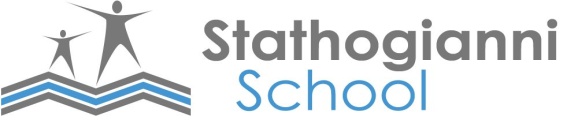 Ημερήσια εκδρομή Stathogianni School        στο κτήμα ΚΛΕΤΣΑ!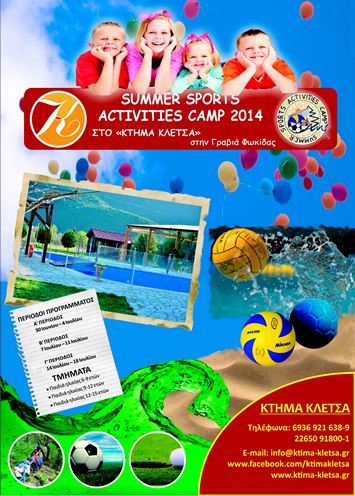 Το Κέντρο Ξένων γλωσσών Stathogianni School                                    διοργανώνει ψυχαγωγική εκδρομή  στο   Κτήμα ΚΛΕΤΣΑ ,  στη Γραβιά Φωκίδας , την Δευτέρα  16 Ιουνίου  2014.Στην εκδρομή μπορούν να συμμετέχουν - εκτός των μαθητών μας – γονείς, αδέλφια ,συγγενής  και φίλοι μαθητών και γονέων.Προσέλευση στις 8:30 π.μ., αναχώρηση στις 8:45 π.μ. και επιστροφή στις 5 μ.μ. περίπου. Η αναχώρηση και η επιστροφή θα γίνουν έξω από το  κτίριο του σχολείου μας .Όλοι οι μαθητές θα έχουν τη δυνατότητα να διασκεδάσουν σε όποια παιχνίδια επιθυμούν, απεριόριστες φορές.Εννοείται ότι είμαστε υποχρεωμένοι να κινούμαστε στα όρια που θέτει η διοίκηση του κτήματος  όσον αφορά τις ηλικίες και την χρήση των παιχνιδιών. Αυτό εξασφαλίζεται από το προσωπικό του κτήματος ΚΛΕΤΣΑ (http://www.ktima-kletsa.gr/)  ενώ θα υπάρχει και συνεχής επιτήρηση από τους συνοδούς . Το κόστος της εκδρομής (μεταφορά, είσοδος  + απεριόριστες βόλτες  σε όλα τα παιχνίδια+  αθλητικές δραστηριότητες+ παιδική χαρά  κλπ ) είναι:για μαθητές Δημοτικού: 14 ευρώ για γονείς-συνοδούς: 14 ευρώγια παιδιά κάτω από 7 ετών  9 ευρώ  Το πάρκο διαθέτει χώρους εστίασης που θα παρέχουν πακέτο γεύματος για τα παιδιά και τους ενήλικες.Ενδεικτικό μενού  το οποίο περιλαμβάνει Πίτσα ,Σνίτσελ- Κοτόπουλο ,Σουβλάκι Χοιρινό ,   hot dog, Μπιφτεκάκι – Κλαμπ σάντουιτς, πατάτες, Σαλάτα .  (Στην τιμή συμπεριλαμβάνετε το μεσημεριανό γεύμα.)Δηλώσεις συμμετοχής  έως Δευτέρα 2 Ιουνίου. http://www.stathogianni.gr/epafh/ Είμαστε στη διάθεση σας για οποιαδήποτε διευκρίνιση και καλή διασκέδαση!